ΔΕΛΤΙΟ«ΟΙΚΟΝΟΜΙΑ & ΕΜΠΟΡΙΟ ΣΤΗΝ ΟΥΓΓΑΡΙΑ»τεύχος Νο.9(Δεκέμβριος 2017)Ι. 	Η οικονομία της Ουγγαρίας -Θετικοί οι οικονομικοί δείκτες της Ουγγαρίας -Επιδόσεις ουγγρικής οικονομίας-Πιθανή υιοθέτηση του ευρώΙΙ.	Επιχειρηματικές – Εμπορικές ΕιδήσειςΑ. Γενικές Ειδήσεις-Γρίπη των Χοίρων-Οικονομική ενίσχυση στους μελισσοτρόφους-Αύξηση των εισαγωγών στην Ουγγαρία-Κίνητρα για μικρές φωτοβολταϊκές μονάδες-Νέο δρομολόγιο της Ryanair: Βουδαπέστη-Θεσσαλονίκη Β. Διεθνείς Συμφωνίες – Συνεργασίες – Διαγωνισμοί -Συμφωνία Συνεργασίας Ουγγαρίας-Γκάνας  -Επέκταση των αλυσίδων καταστημάτων τροφίμων Lidl και Aldi-Η ιταλική Eni αποσύρεται από την ουγγρική αγορά ΙΙΙ.     Διεθνείς Εκθέσεις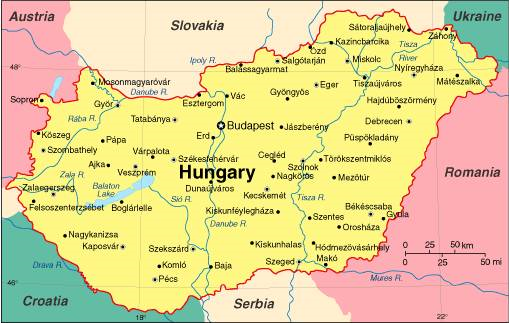 (Σύνταξη – Επιμέλεια : ΓΕΩΡΓΙΟΣ ΕΠ. ΤΟΣΟΥΝΗΣ, Σύμβουλος ΟΕΥ Α΄) IΗ Οικονομία της ΟυγγαρίαςΘετικοί οι οικονομικοί δείκτες της Ουγγαρίας Σύμφωνα με πρόσφατα στοιχεία της Στατιστικής Υπηρεσίας Ουγγαρίας (KSH), το 2017 κλείνει επιτυχώς για την οικονομική πολιτική της χώρας, αφού οι περισσότεροι δείκτες της οικονομίας εμφανίζουν θετικές τάσεις. Πιο συγκεκριμένα, κατά τα τρία πρώτα τρίμηνα του έτους, το ΑΕΠ αυξήθηκε κατά 3,8% σε σχέση με την αντίστοιχη περίοδο του 2016, ενώ ο ετήσιος ρυθμός αύξησης του ΑΕΠ αναμένεται να ξεπεράσει τα περσινά επίπεδα, καθώς και τον μέσο όρο της Ε.Ε.Επιδόσεις ουγγρικής οικονομίαςΣύμφωνα με δήλωση του επικεφαλής του Πρωθυπουργικού Γραφείου, κ. János Lázár, στο πλαίσιο της συμμετοχής του σε οικονομικό φόρουμ που διοργανώθηκε από τον Σύνδεσμο Βιομηχάνων και Εργοδοτών Ουγγαρίας, η κυβέρνηση προγραμματίζει να δαπανήσει 200 δις HUF (€655 εκ.) για την ανάπτυξη ψηφιακών υποδομών και τη βελτίωση της ηλεκτρονικής διακυβέρνησης, μεταξύ των ετών 2018-2020. Σύμφωνα με τον κ. Lázár, ο αριθμός των δημοσίων υπαλλήλων παραμένει υψηλός και η περαιτέρω μείωσή του είναι επιθυμητή. Επιπλέον, η κυβέρνηση θα δαπανήσει 2,5 τρις HUF (€8,1 δις) για εκσυγχρονισμό των αυτοκινητοδρόμων και 1 τρις HUF (€3,2 δις) για την ανάπτυξη του σιδηροδρομικού δικτύου. Πέραν των ανωτέρω, συνέχισε ο κ. Lázár, η κυβέρνηση, μεταξύ των ετών 2018-2020, θα αυξήσει σημαντικά τους μισθούς των εργαζομένων στους τομείς υγείας και εκπαίδευσης, ώστε να επέλθει σύγκλιση με τις χώρες της δυτικής Ευρώπης. Τέλος, ο κ. Lázár, αναφέρθηκε στην αγαστή συνεργασία κυβέρνησης-Κεντρικής Τράπεζας και επεσήμανε τη μείωση του δημοσίου χρέους, το οποίο η κυβέρνηση σκοπεύει να μειώσει ακόμη περισσότερο, σε επίπεδα κάτω του 70% του ΑΕΠ, μέχρι το 2019-2020. Στο ίδιο πνεύμα κινήθηκε και ο Υπουργός Οικονομίας της Ουγγαρίας, κ. Mihály Varga, ο οποίος σε ομιλία του στην Κοινοβουλευτική Επιτροπή Προϋπολογισμού, επεσήμανε τη θετική πορεία της οικονομίας και αμφισβητώντας τις εκτιμήσεις της Εθνικής Στατιστικής Υπηρεσίας, δήλωσε ότι η ο ρυθμός οικονομικής ανάπτυξης της χώρας θα ανέλθει σε 4% μέχρι το τέλος του έτους, τιμή πολύ κοντά στον αρχικό στόχο της κυβέρνησης (4,3%). Σύμφωνα με τον Υπουργό Οικονομίας, η οικονομική ανάπτυξη υποστηρίζεται από τη μείωση της ανεργίας (4,1%), την αύξηση του αριθμού των απασχολούμενων (4,45 εκ.), την αύξηση των πραγματικών μισθών (10% αύξηση από το 2013) και από την αύξηση της αγοραστικής δύναμης των πολιτών. Για το δημόσιο χρέος, δήλωσε ότι θα κυμανθεί κάτω του 73% του ΑΕΠ μέχρι το τέλος του 2017Πιθανή υιοθέτηση του ευρώΟ πρώην Διοικητής της Κεντρικής Τράπεζας Ουγγαρίας, κ. György Surányi, δήλωσε σε πρόσφατη συνέντευξή του ότι άλλαξε άποψη και ότι η Ουγγαρία θα πρέπει να υιοθετήσει το ευρώ το συντομότερο δυνατό. Η Ε.Ε.. δήλωσε ο κ. Surányi, είναι μια κοινότητα αξιών στην οποία η Ουγγαρία θα πρέπει να συμμετέχει. Η κυβερνητική πολιτική, αποτρέπει την ένταξη της χώρας στην ευρωζώνη και την ευρωπαϊκή της ολοκλήρωση, τόνισε ο πρώην Κεντρικός Τραπεζίτης. Οι συνέπειες αυτές θα είναι πολύ πιο σοβαρές από τις ενδεχόμενες συνέπειες μιας πρόωρης εισόδου στην ευρωζώνη, συνέχισε ο κ. Surányi. Αντίθετα, η υιοθέτηση του κοινού ευρωπαϊκού νομίσματος, θα ενισχύσει το κράτος δικαίου στην Ουγγαρία. Η κυβερνητική απάντηση στον κ. Surányi, δόθηκε διά στόματος του Διευθυντού του Πρωθυπουργικού Γραφείου, κ. János Lázár, ο οποίος τόνισε ότι η Ουγγαρία, αν και πληροί τα κριτήρια του Maastricht, πλην ενός (της συμμετοχής του εθνικού της νομίσματος στον μηχανισμό συναλλαγματικών ισοτιμιών -ΜΣΙ ΙΙ), δεν είναι έτοιμη να υιοθετήσει το ευρώ, δεδομένου ότι η παρούσα κατάσταση της οικονομίας δεν είναι η ιδανική και κυρίως το ευρώ δεν φαίνεται αρκετά ανταγωνιστικό. IΙΕπιχειρηματικές – Εμπορικές ΕιδήσειςΑ. Γενικές ΕιδήσειςΓρίπη των Χοίρων  Σύμφωνα με ανακοίνωση της Υπηρεσίας Ασφάλειας Τροφίμων Ουγγαρίας (Nébih), ο αφρικανικός ιός της Γρίπης των Χοίρων εντοπίστηκε σε χοιρινό κρέας το οποίο κατασχέθηκε στον συνοριακό σταθμό Zahony (σύνορα με Ουκρανία). Επειδή η εισαγωγή στην Ουγγαρία προϊόντων κρέατος από χώρες εκτός Ε.Ε., απαγορεύεται (ακόμα και εάν πρόκειται για προσωπική κατανάλωση), οι τελωνειακές αρχές διενεργούν αυστηρούς ελέγχους. Οικονομική ενίσχυση στους μελισσοτρόφουςΟ Υφυπουργός Αγροτικής Ανάπτυξης της Ουγγαρίας, κ. István Nagy, ανακοίνωσε ότι στους μελισσοτρόφους της χώρας θα διανεμηθεί ποσό ύψους 4,7 δις HUF (€15,4 εκ.), το οποίο θα προέλθει κατά το ήμισυ από κονδύλια της Ε.Ε. και το υπόλοιπο από τον κρατικό προϋπολογισμό. Το ποσό είναι κατά 15% υψηλότερο από αυτό των προηγούμενων ετών. Σημειώνεται ότι η παραγωγή μελιού αποτελεί το 1% της συνολικής αγροτικής παραγωγής στην Ουγγαρία και το 3% της ζωικής παραγωγής, ενώ η πυκνότητα μελισσών στη χώρα είναι η δεύτερη μεγαλύτερη μεταξύ των 27 κ-μ της Ε.Ε.Αύξηση των εισαγωγών στην ΟυγγαρίαΣύμφωνα με στοιχεία της Στατιστικής Υπηρεσίας Ουγγαρίας, οι εισαγωγές στην χώρα, σημείωσαν κατακόρυφη αύξηση (17%) τον Οκτώβριο τ.έ. σε σχέση με τον ίδιο μήνα του 2016. Παράλληλα, οι εξαγωγές αυξήθηκαν, για το ίδιο διάστημα, κατά 11,8%. Σημειώνεται ότι το 81% των ουγγρικών εξαγωγών είχε προορισμό την Ε.Ε., από την οποία προήλθε και το 75% των εισαγωγών της Ουγγαρίας. Το εμπορικό πλεόνασμα τον Οκτώβριο 2017 άγγιξε τα €522 εκ., μειωμένο κατά €275 εκ. σε σχέση με τον Οκτώβριο 2016.  Κίνητρα για μικρές φωτοβολταϊκές μονάδεςΗ κυβέρνηση, προκειμένου να ενισχύσει τις προσπάθειες κατασκευής μικρών φωτοβολταϊκών μονάδων παραγωγής ηλεκτρικής ενέργειας και να καταστήσει τη συγκεκριμένη επένδυση πιο ελκυστική, κατήργησε το λεγόμενο τέλος «προστασίας γης». Σύμφωνα με το κυβερνητικό προγραμματισμό, η κατασκευή και λειτουργία μικρών μονάδων δυναμικότητας 0.5 MW, θα αυξήσει την αυτάρκεια της χώρας και θα μειώσει τις εισαγωγές ενέργειας για τα επόμενα 10-20 χρόνια. Σύμφωνα με τον Διευθυντή του Πρωθυπουργικού Γραφείου, κ. János Lázár, στόχος της Κυβέρνησης είναι η ενεργειακή αυτοδυναμία, όπου το 50% της ηλεκτρικής ενέργειας θα προέρχεται από τον πυρηνικό σταθμό «Πακς» και το υπόλοιπο μισό από φωτοβολταϊκά πάρκα. Πέραν της κατάργησης του προαναφερόμενου τέλους, η κυβέρνηση θα προσφέρει προνομιακά δάνεια για την κατασκευή μικρών φωτοβολταϊκών μονάδων.Νέο δρομολόγιο της Ryanair: Βουδαπέστη-ΘεσσαλονίκηΣύμφωνα με ανακοίνωσή της, η αεροπορική εταιρεία χαμηλού κόστους «Ryanair», θα ξεκινήσει, από τον Ιούλιο 2018, την εκτέλεση δύο εβδομαδιαίων δρομολογίων (Τετάρτη και Κυριακή) μεταξύ Βουδαπέστης και Θεσσαλονίκης. Η εταιρεία, ήδη εκτελεί δρομολόγια σε Αθήνα και Κέρκυρα.   Β. Διεθνείς Συμφωνίες – Συνεργασίες – Διαγωνισμοί Συμφωνία Συνεργασίας Ουγγαρίας-Γκάνας  Το κρατικό Ουγγρικό Κέντρο Αγροτικής Καινοτομίας (ΝAIK), υπέγραψε Συμφωνία Συνεργασίας με την Γκάνα.  Στο πλαίσιο της Συμφωνίας, η Ουγγαρία θα αναλάβει την κατασκευή πρότυπης μονάδας καλλιέργειας αραβοσίτου στην Γκάνα. Σημειώνεται η μέση απόδοση καλλιέργειας αραβοσίτου στην Ουγγαρία ανέρχεται σε 8 τόνους ανά εκτάριο, ενώ στην αφρικανική χώρα δεν ξεπερνά τους 2 τόνους. Παράλληλα, ξεκίνησαν διαπραγματεύσεις και γα την κατασκευή μονάδας επεξεργασίας τροπικών φρούτων στην Γκάνα. Τέλος, στο πλαίσιο της Συμφωνίας, προβλέπεται η αύξηση του αριθμού των φοιτητών γεωπονικής από την Γκάνα στην Ουγγαρία, καθώς και η δυνατότητα επισκέψεων Ούγγρων ερευνητών και φοιτητών στην Γκάνα.  Επέκταση των αλυσίδων καταστημάτων τροφίμων Lidl και Aldi Σε λειτουργία νέων καταστημάτων στην Βουδαπέστη προχώρησαν οι γερμανικών συμφερόντων αλυσίδες καταστημάτων τροφίμων Lidl και Aldi. Σημειώνεται ότι το Lidl λειτουργεί περισσότερα από 170 καταστήματα στην Ουγγαρία, ενώ το Aldi δραστηριοποιείται επιχειρηματικά στην Ουγγαρία από το 2008. Η ιταλική Eni αποσύρεται από την ουγγρική αγορά Η ιταλικών συμφερόντων εταιρεία πετρελαίου και φυσικού αερίου Eni αποσύρεται από την Ουγγαρία, αφού πούλησε (μέσω διαγωνισμού) το 99% των μετοχών της στην «Tigáz» και τα πρατήρια καυσίμων της στην «ΜΕΤ». H Tigáz διαχειρίζεται ιδιόκτητο δίκτυο αγωγών φυσικού αερίου, μήκους 33.700 χλμ., στα βορειοανατολικά της Ουγγαρίας. Με 48% της εθνικής αγοράς και 1,2 εκ. σημεία παροχής, κατέχει δεσπόζουσα θέση. Εκκρεμεί η έγκριση από την Ρυθμιστική Αρχή Ενέργειας της Ουγγαρίας.ΙΙΙ.    Διεθνείς Εκθέσεις18th EDUCATIO, (18-20 Ιανουαρίου 2018)Διεθνής Έκθεση Εκπαίδευσης, με 200 εκθέτες και 30.000 επισκέπτες.Διοργανωτές: HÖOK Hallgatói Szolgáltató Közhasznú Nonprofit Kft.Διεύθυνση:  H-1134 Budapest, Dózsa György út 150.
Tηλ.: (+36 1) 263 6000, Fax: (+36 1) 263 6098
E-mail:  info@educatioexpo.hu      (για επισκέπτες)E-mail:  sales@hookkft.hu    (για εκθέτες)AGROmashEXPO and Agricultural Μachines Show, (24-27 Ιανουαρίου 2018)Η μεγαλύτερη διεθνής Έκθεση Γεωργίας και Αγροτικών Μηχανημάτων της Ουγγαρίας Έκταση έκθεσης: 40.000 τ.μ.Επισκεψιμότητα: 45.000Συμμετοχή: 350 εκθέτες (εκ των οποίων 36 από ξένες χώρες)Διοργανωτές: Hungexpo C.Co. Ltd.Διεύθυνση: H-1101 Budapest Albertirsai út 10.Tηλ.: (+36 1) 263 6000, Fax: (+36 1) 263 6098E-mail:  hungexpo@hungexpo.huE-mail: info@hungexpo.huFEHOVA, Διεθνής Έκθεση Αλιείας, Θήρας και Όπλων, (15-18 Φεβρουαρίου 2018)Διοργανωτές: Hungexpo C.Co. Ltd.
Διεύθυνση: H-1101 Budapest Albertirsai út 10.
Tηλ.: (+36 1) 263 6000, Fax: (+36 1) 263 6098
E-mail: hungexpo@hungexpo.huBOAT SHOW, Ναυτικό σαλόνι Βουδαπέστης, (22-25 Φεβρουαρίου 2017) Ενδιαφέρουσα έκθεση με προοπτικές για την ελληνική βιομηχανία κατασκευαστών μικρών σκαφών και ναυτιλιακών ειδών, δεδομένου του εκτεταμένου δικτύου ποταμιών και λιμνών στην Ουγγαρία που επιτρέπει την διάδοση δραστηριοτήτων ναυταθλητισμού. Διοργανωτές: Hungexpo C.Co. Ltd., Budapest Boat Show ProjectΔιεύθυνση: H-1101 Budapest, Albertirsai út 10
Fax: +36-1/263-6066
E-mail: boatshow@hungexpo.huBUDAPEST MOTORCYCLE FESTIVAL, (23-25 Φεβρουαρίου 2018)Διοργανωτές: Hungexpo C.Co. Ltd.
Διεύθυνση: H-1101 Budapest Albertirsai út 10.
Tηλ.: (+36 1) 263 6000, Fax: (+36 1) 263 6098
E-mail: hungexpo@hungexpo.hu